SuceavaSituare:Municipiul Suceava, reședința județului cu același nume, se găsește în nord-estul țării, la o distanță de 450 de km de capitală pe cale feroviară și 432 km pe drumul europeană E20. Orașul este legat, în plus, de capitală de aeroportul Salcea, la 12 km de Suceava. Cele mai apropiate reședințe ale județelor vecine sunt: Botosani-42 km, Iași-151 km, Piatra Neamț-106 km și Bistrița- 197 km. În raport cu alte orașe, Suceava se găsește la 25 km de Fălticeni, la 37 km de Rădăuți, la 37 km de Gura Humorului, la 45 km de Siret, la 46 km de Solca, la 76 km de Câmpulung Moldovenesc și la 112 km de Vatra-Dornei.Obiective turistice:Cetatea de Scaun a SuceveiUna dintre cele mai glorioase cetăți medivale românești mentionata pentru prima dată în documentul semnat la 11 februarie 1388, a fost construită în timpul domniei lui Petru I Mușat. Interioarele cetăţii au fost parţial restaurate, astfel încât să ne aminteasca de viaţa de curte şi să ne facem o imagine despre ceea ce a reprezentat locuinţa temporară a voievozilor Moldovei. Imediat după ce trecem de podul de acces, observăm primele încăperi destinate garzii. Odată depăşit acest obstacol, suntem impresionaţi de curtea interioară pavată cu pietre din acele vremuri.Descoperim în cadrul acestui amplasament încăperi cu diverse destinaţii: închisoarea, baia cu aburi, pivniţa, capela… Aici au locuit şi boieri cu ranguri înalte în administraţia statului medieval moldav, de la vistiernic pâna la hatman.La Citadelle du Siège de Suceava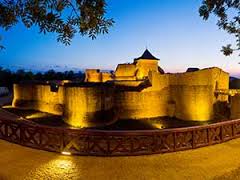 http://imagini.orasulsuceava.ro/wp-content/uploads/2015/08/Group-1-ART_2403_ART_2411-9-images.jpgBibliografie și webografie: MONORANU, Octav; Iacobescu, Mihai; Paulencu, Dragomir.  "Suceava. Mic îndreptar turistic".  București:  Sport-Turism, 1980.Forteresse de Suceava [en ligne]. [Consulté le 06.12.2015]. Disponible sur le site:http://locuridinromania.ro/cetatea-de-scaun-a-sucevei.htmlForteresse de Suceava [en ligne]. [Consulté le 04.12.2015]. Disponible sur le site:http://www.hoinari.ro/cetatea-de-scaun-a-sucevei-suceava-bucovina-21094620030806.php#Forteresse de Suceava, Bucovina [en ligne]. [Consulté le 04.12.2015]. Disponible sur le site:http://www.directbooking.ro/obiectiv-cetatea-de-scaun-a-sucevei-278.aspx.Redige par Muntean Napoleon